 LiveWell Tobacco Free Living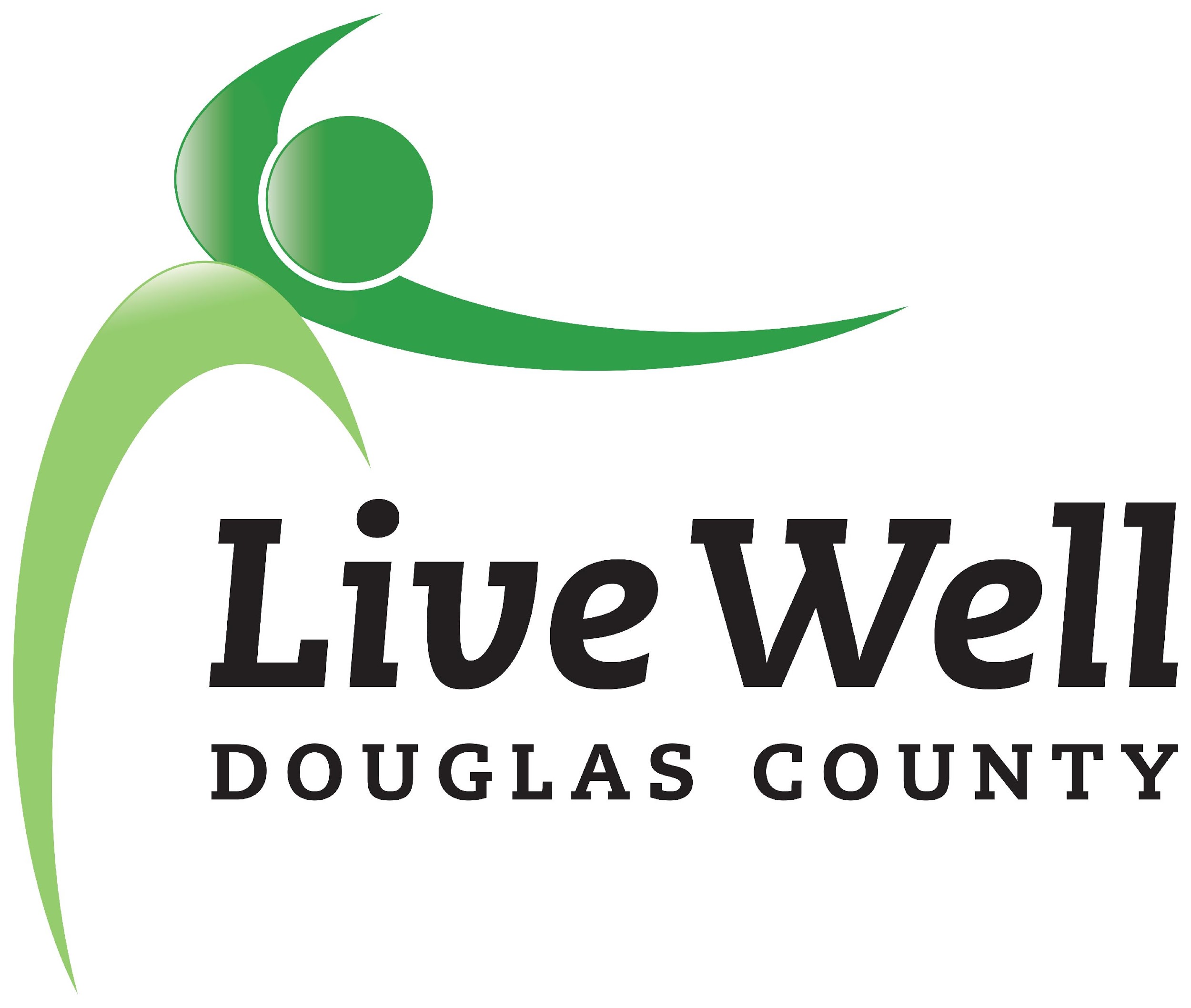  Meeting AgendaDec. 9, 2021 1:00pm – 2:00pmLocation: ZoomJoin Zoom Meetinghttps://lmh-org.zoom.us/j/95787180786?pwd=TGUyanlMejh6cXYvREtZM1BHenVKZz09Meeting ID: 957 8718 0786Passcode: 430432ItemNotesAction stepWelcomeAllison Koonce, Chris Tilden, Martha Oelschlager, Marty Scott, Laura McCulloch, Barbara SchnitkerTobacco Presentations with USD497  Allison, Aftan, and Laura did middle school and high school presentations on vaping. Would anyone be interested in helping with these presentations next semester? The schools were able to provide the number of students reached through each presentation. Laura will reach out to Christina Holt about the CCB and the drop-downs around tobacco to understand how we can improve tracking of tobacco effortsTobacco Ordinance UpdateChris Tilden reached out to Hugh Carter with the Lawrence Chamber about tobacco policies. He was kind of puzzled about the commission’s request for community engagement because it’s not the typical content that the community is asked to provide feedback on (because it is more technical). Hugh also thinks that some tobacco retailers would be opposed so it’s probably not something they would endorse overall. Hugh was a former commissioner. The Chamber was very active in helping to seat the current commissioners, and he understands the current commission. He said that there shouldn’t be anything to worry about over passing this policy. The next listening session will probably be in January, maybe at the library as a hybrid session, date and time TBD. We hope to get more promotion for that session. Laura can see if Public Health is a member of the chamber to get a notification sent out through the Chamber of Commerce about an upcoming listening session.If anyone has contacts they want to make sure we connect with about the policies, let Allison knowCollege Policies UpdateNo new updatesIf anyone is interested in providing support/time toward the college tobacco policy work, please let Allison know. We need help!Open SpaceTFL – Packages:1.	Commercial tobacco-free policies2.	Tobacco cessation change package3.	Commercial tobacco free housing4.	Commercial tobacco free campus5.	Resist Chapter support6.	Vape/Juul/Tobacco prevention strategy K-12Decided to move forward with the packages we are currently working on without adding or changing them.How do we want to use funds around these packages? -marketing, etc. We can discuss next month.Workgroup’s Next Steps Future meeting dates: looking at date that works for more people. It is hit and miss for some organizations. Should we consider an evening meeting for people that are not available during the workday to increase accessibility for people that couldn’t come during a work day – maybe once a quarter or every 4th meeting, for example Plan to keep a consistent date so people can plan around meetings as neededWorkgroup Accomplishments